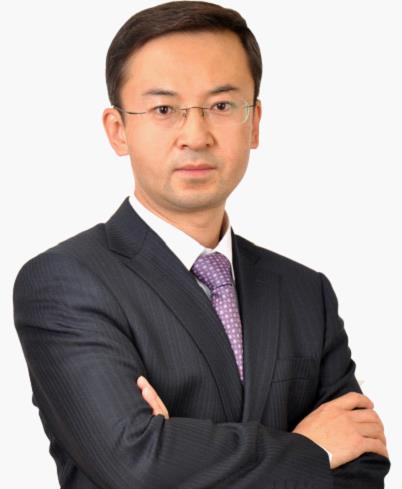 主讲：辰辉老师